Minutes of the January 30, 2019 Administrative Review Hearing, held in the Weber County Planning Division Office, 2380 Washington Blvd., Suite 240, Ogden UT, commencing at 4:00 p.m.Staff Present:   Rick Grover, Director;  Steve Burton, Planner II; Kary Serrano, SecretaryPublic Present:  Jim KellerUVB121418:   Consideration and action on the application for final approval of Booth Subdivision 1st Amended, consisting of one lot. (Joseph & Kathleen Cornwell, Applicant   Steve Burton, PresenterSteve Burton reviewed the staff report and recommends final approval of Booth Subdivision 1st Amended Plat based on the review agency requirements and Condition #1 listed in the staff report based on the findings listed in the staff report.  Jim Keller said this is a buildable area and the area has been used for a very long time.  There has been outbuildings there before that are no longer there.  Not sure why the buildable area is where it’s at, and that is why we are asking for the amendment.Rick Grover said there are no issues here and recommends approval based on the conditions and findings listed in the staff report.  2.	Adjournment:    There being no further business, the meeting was adjourned at 4:10 p.m.Respectfully Submitted,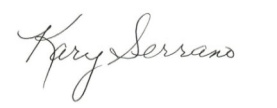 Kary Serrano, SecretaryWeber County Planning Division